EĞİTİM-ÖĞRETİM YILI MEHMET AKİF ERSOY ANADOLU LİSESİFİZİK DERSİ 9.SINIFLAR 1.DÖNEM 2.YAZILI SINAV SORULARIEĞİTİM-ÖĞRETİM YILI MEHMET AKİF ERSOY ANADOLU LİSESİFİZİK DERSİ 9.SINIFLAR 1.DÖNEM 2.YAZILI SINAV SORULARIEĞİTİM-ÖĞRETİM YILI MEHMET AKİF ERSOY ANADOLU LİSESİFİZİK DERSİ 9.SINIFLAR 1.DÖNEM 2.YAZILI SINAV SORULARIEĞİTİM-ÖĞRETİM YILI MEHMET AKİF ERSOY ANADOLU LİSESİFİZİK DERSİ 9.SINIFLAR 1.DÖNEM 2.YAZILI SINAV SORULARIEĞİTİM-ÖĞRETİM YILI MEHMET AKİF ERSOY ANADOLU LİSESİFİZİK DERSİ 9.SINIFLAR 1.DÖNEM 2.YAZILI SINAV SORULARIEĞİTİM-ÖĞRETİM YILI MEHMET AKİF ERSOY ANADOLU LİSESİFİZİK DERSİ 9.SINIFLAR 1.DÖNEM 2.YAZILI SINAV SORULARIEĞİTİM-ÖĞRETİM YILI MEHMET AKİF ERSOY ANADOLU LİSESİFİZİK DERSİ 9.SINIFLAR 1.DÖNEM 2.YAZILI SINAV SORULARIEĞİTİM-ÖĞRETİM YILI MEHMET AKİF ERSOY ANADOLU LİSESİFİZİK DERSİ 9.SINIFLAR 1.DÖNEM 2.YAZILI SINAV SORULARIEĞİTİM-ÖĞRETİM YILI MEHMET AKİF ERSOY ANADOLU LİSESİFİZİK DERSİ 9.SINIFLAR 1.DÖNEM 2.YAZILI SINAV SORULARIEĞİTİM-ÖĞRETİM YILI MEHMET AKİF ERSOY ANADOLU LİSESİFİZİK DERSİ 9.SINIFLAR 1.DÖNEM 2.YAZILI SINAV SORULARIEĞİTİM-ÖĞRETİM YILI MEHMET AKİF ERSOY ANADOLU LİSESİFİZİK DERSİ 9.SINIFLAR 1.DÖNEM 2.YAZILI SINAV SORULARIEĞİTİM-ÖĞRETİM YILI MEHMET AKİF ERSOY ANADOLU LİSESİFİZİK DERSİ 9.SINIFLAR 1.DÖNEM 2.YAZILI SINAV SORULARIEĞİTİM-ÖĞRETİM YILI MEHMET AKİF ERSOY ANADOLU LİSESİFİZİK DERSİ 9.SINIFLAR 1.DÖNEM 2.YAZILI SINAV SORULARIEĞİTİM-ÖĞRETİM YILI MEHMET AKİF ERSOY ANADOLU LİSESİFİZİK DERSİ 9.SINIFLAR 1.DÖNEM 2.YAZILI SINAV SORULARIEĞİTİM-ÖĞRETİM YILI MEHMET AKİF ERSOY ANADOLU LİSESİFİZİK DERSİ 9.SINIFLAR 1.DÖNEM 2.YAZILI SINAV SORULARIEĞİTİM-ÖĞRETİM YILI MEHMET AKİF ERSOY ANADOLU LİSESİFİZİK DERSİ 9.SINIFLAR 1.DÖNEM 2.YAZILI SINAV SORULARIEĞİTİM-ÖĞRETİM YILI MEHMET AKİF ERSOY ANADOLU LİSESİFİZİK DERSİ 9.SINIFLAR 1.DÖNEM 2.YAZILI SINAV SORULARI           A     GRUBU           A     GRUBU           A     GRUBU           A     GRUBU           A     GRUBU           A     GRUBU           A     GRUBU           A     GRUBU           A     GRUBU           A     GRUBU           A     GRUBU           A     GRUBU           A     GRUBUADI:  SOYADI:  NUMARASI:SINIFI:        FİZİK                     DEĞERLENDİRME                     DEĞERLENDİRME                     DEĞERLENDİRME                     DEĞERLENDİRME                     DEĞERLENDİRME                     DEĞERLENDİRME                     DEĞERLENDİRME                     DEĞERLENDİRME                     DEĞERLENDİRME                     DEĞERLENDİRME                     DEĞERLENDİRME                     DEĞERLENDİRME                     DEĞERLENDİRME                     DEĞERLENDİRME                     DEĞERLENDİRMEADI:  SOYADI:  NUMARASI:SINIFI:        FİZİK   ALDIGI NOT   ALDIGI NOT   ALDIGI NOT   ALDIGI NOT   ALDIGI NOT   ALDIGI NOT   ALDIGI NOT   ALDIGI NOT   ALDIGI NOT   ALDIGI NOT   ALDIGI NOT   ALDIGI NOT   ALDIGI NOTTOPLAMTOPLAMADI:  SOYADI:  NUMARASI:SINIFI: I.DÖNEMORTAK YAZILIADI:  SOYADI:  NUMARASI:SINIFI: I.DÖNEMORTAK YAZILI1)Aşağıdaki boşluklara uygun cevaplar yazınız.(10 PUAN)Fiziğin bir alt bilim dalı olan .........................., ısının madde içinde nasıl yayıldığını inceler.Akım Şiddetini ölçen aletlere…………….. denir.İnşaata makara sistemi ile tuğla çıkartılması fiziğin bir alt bilim dalı olan…………….ile ilgilidir.SI Birim sembolü ‘J’ olan türetilmiş büyüklüğün adı………..’dir.SI Birim’i kandela olan temel büyüklüğün ölçme aracı ………………’dir.Yönü ve Doğrultusu olan büyüklük ……………………..’dür.1972 Yılında Kocaeli’nde kurulan ………………. Bilim araştırma merkezi teknolojik uygulamalar geliştirmektedir.………. bilim araştırma merkezi Avrupa’nın uzay programlarını hazırlamak ve gerçekleştirmek amacı ile kurulmuştur.Döşemelerin leke tutmaması fiziğin alt dalı olan ……………… ile ilişkilidir.Dünyanın en büyük parçacık fiziği laboratuvarı olan………..İsviçre-Fransa sınırında yer almaktadır.4) 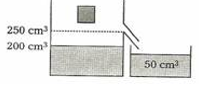 100 cm3 seviyesine kadar sıvı ile dolu bir taşırma kabına bırakılan katı bir cisim hacminin tamamı sıvıya batmış olarak dengede kalıyor.
Taşan sıvının hacmi 50 cm3 olduğuna göre, cismin hacmi kaç cm3 tür?(10 PUAN)2)  Aşağıdaki tabloda gerçekleşen olayların hangi gözlem çeşidine ait olduğunu işaretleyiniz.  (5 PUAN)5) 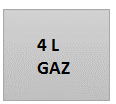 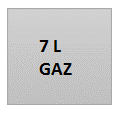 I.KAP                   II.KAPYukarıda verilen I.Kaptaki 4 L Gaz, II.Kap’a boşaltılacaktır. Buna göre II.Kap’ın hacim’i kaç L olur? Nedenini kısaca açıklayınız.(5 PUAN)3)Bir kenarının uzunluğu 10 cm, yüksekliği 30cm olan kare prizma şeklindeki bir kabın içi su ile tam doludur. Bu kaba yarıçapı 2 cm olan beş tane içi dolu, küre şeklindeki cisim bırakıldığında, Kaptan kaç cm3 su taşar?(10 PUAN)5)                                                                    (10 PUAN)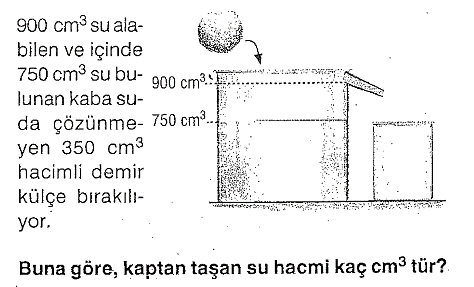 6)                                                                      (7 PUAN)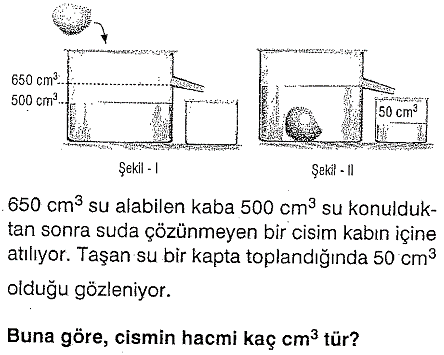 10)                                                     (5 PUAN)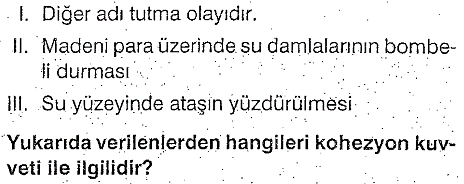 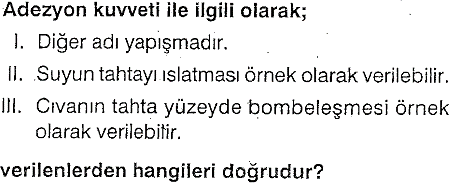 7)                                                              (5 PUAN)           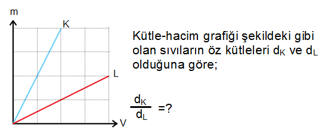 11)                                                           (5 PUAN)   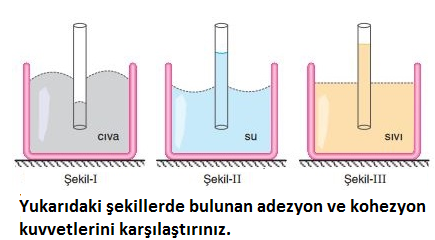 8)                                                              (10 PUAN)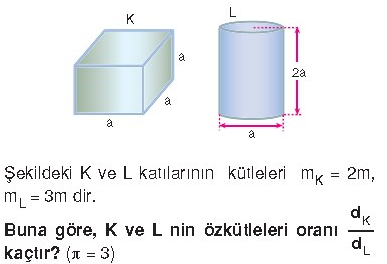 12) Yüzey gerilimi nedir? Yüzey gerilimi’ne etki eden faktörler nelerdir?(5 PUAN)9)                                                               (8 PUAN)                                  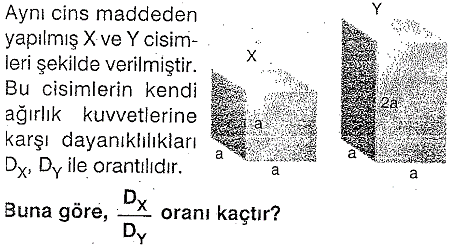 14)                                                      (5 PUAN)I. Cıva damlasının küresel olmasıII. Süngerin suyu çekmesiIII. Karabiber taneciklerinin suda yüzmesiIV. Çiçek dolu vazodaki suyun azalması V. Tozların sehpaya yapışmasıVI. Yağmurda saçımızın ıslanmasıVII. Musluktan suyun damlamasıYukarıda verilen ifadelerden kılcallık olayı ile ilgili olanları yazınız.